Информационное письмопо факту ДТП с участием несовершеннолетнего.Довожу до Вашего сведения, что 27.07.2019 г. в 18.50 часов по дворовому проезду, со стороны ул. Свердлова в направлении ул. Ломоносова, двигался автомобиль ВАЗ-111930, государственный регистрационный знак XXXXX, под управлением водителя XXXXXXXXXXXXX, проживающей по адресу: Пермский край, г.Березники, XXXXXXX, не работает (с места ДТП скрылась), которая напротив д. 147, по ул. Ломоносова, допустила наезд на пешехода XXXXXXXXXX, проживающую по адресу: Пермский край, г.Березники, XXXXXXX, учащаяся МАОУ СОШ № 29. Несовершеннолетняя стояла во дворовом проезде справа по ходу движения транспортного средства, спиной к транспортному средству. В результате ДТП пострадала пешеход XXXXXX. Диагноз: ушиб правого коленного сустава. Оказана разовая медицинская помощь. 	На основании вышеизложенного, необходимо:- рассмотреть данное ДТП, а также ДТП с участием детей, их причины, на совещании руководителей образовательных учреждений, педагогических совещаниях, акцентировать внимание на организацию профилактической работы по ДТП с участием несовершеннолетних;- предоставить справку об организации профилактической работы по профилактике и предупреждению детского дорожно – транспортного травматизма в классе;- предоставить ведомости инструктажей по ПДД с учащимися классного руководителя в преддверии летних каникул;- с целью информирования и предупреждения ДТП с участием детей, разместить информацию по факту ДТП с участием несовершеннолетнего, на информационных стендах, а также на интернет – сайте МАОУ СОШ №29, без использования персональных данных.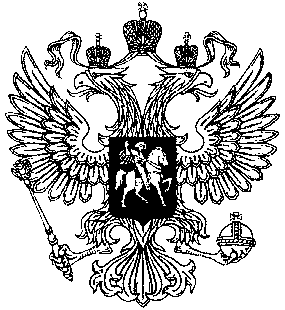 ГУ МВД России по Пермскому краюОтдел Министерства внутреннихдел Российской Федерациипо Березниковскомугородскому округу(Отдел МВД России поБерезниковскому городскому округу)Отдел государственнойинспекции безопасностидорожного движенияул. Березниковская, 67, Березники, 618400(3424)267121e-mail: bereznpropaganda@mvd.ru___________________ №__________________НачальникуУправления образованияадминистрации г. БерезникиИ.Л. Антоновуг. Березники, ул. Ломоносова, 60Директору МАОУ СОШ № 29И.М. Богдановой618400г. Березники ул. Свердлова, 65